AFT Guild, Local 1931UNION MEETINGThursday, October 3rd, 20193:00–4:30, General Membership MeetingCity College, Room MS-140I	APPROVAL OF AGENDAII	TREASURY/FISCAL – GibsonApproval of August Revenue and Expense ReportOther Funding Requests$500 AFT scholarship for Dreamers at Grossmont CollegeAuthorization to Transfer $100,000 from General Fund to COPEIII	REPORTS OF COMMITTEESPart-Time Faculty – JohnsonImmigration Rights – DavalosGuided Pathways – Duckles/MayhewLabor Council – Miller/RobinsonRetiree Chapter – MorganVEBA – Robinson/WatkinsProfessional Development – Curran Mentoring Program – Fadness/SotoIV	MEMBERSHIP REPORT – SolórzanoV	POLITICAL ACTION/COMMUNITY OUTREACH – MillerCommunity Choice Energy in San DiegoSchools and Communities First Ballot InitiativeSan Diego Democrats for Environmental Action and SD-Imperial Counties Labor Council Environmental Caucus panel:  Wednesday October 16th at 6:00 PM at Elijah’a 7061 Clairemont Mesa Blvd. Overview of AFT Guild Social Justice Work/Community InvolvementCSU American Institutions Requirement – McLeodPublic Funds Public Schools Initiative – ShortVI	LEGAL/NEGOTIATION UPDATES – MahlerOngoing SDCCD Faculty NegotiationsUpcoming SDCCD Classified Professional NegotiationsGCCCD Falsified FON ReportGuild Member Discipline Policy Update – ShortVII	STATEWIDE LEGISLATIVE UPDATES – MahlerCFT Lawsuit re: Online CollegeImpact of Student Centered Funding Formula on GCCCD and SDCCDSlight Reduction in PERS/STRS RatesAB 463 (Cervantes) – Part-Time Faculty Loan Forgiveness QualificationAB 500 (Gonzalez) – Paid Maternity LeaveAB 595 (Medina) – ITIN number for Undocumented StudentsAB 897 (Medina) – Increasing Part-Time Faculty Load to 85%AB 1051 (Smith) – Increasing Nursing Adjunct Load to 100% for Four SemestersAB 1150 (Gloria) – Requires 40 Valid Signatures for Candidates for GCCCD and SDCCD BoardsVIII	UPCOMING MEETINGS/CONFERENCES/EVENTSFACCC/CFT Legislative Advocacy Forum at Mesa College, G-101, October 25 @ 10:00am-2:00 pm AFT Guild 1931 Events Calendar at www.aftguild.orgIX	FOR THE GOOD OF THE ORDERX	ADJOURNMENT – 4:30NEXT AFT GUILD UNION MEETING:  November 7th, 2019 – Grossmont College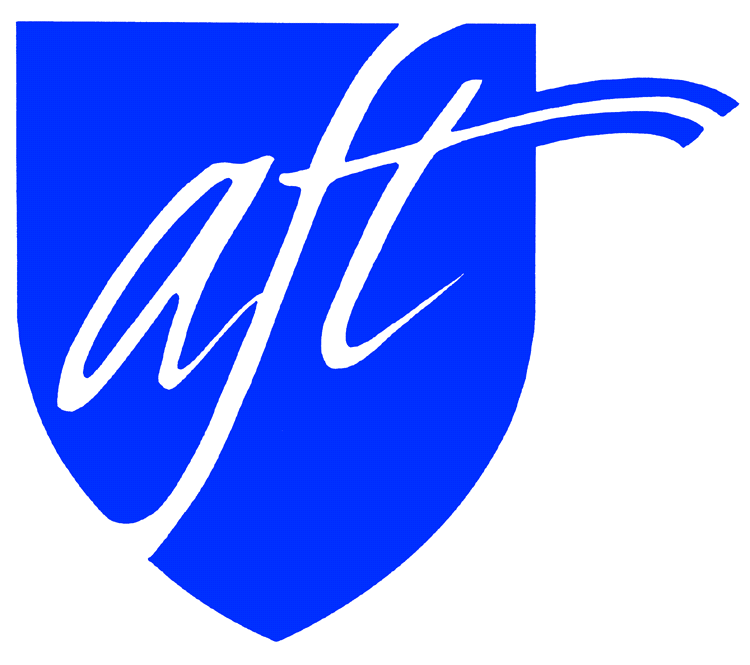 